Vánoční hraZahraj si tuto hru s rodinou, procvičíš si u ní vědomosti a možná zjistíš i něco nového o vánočních tradicích. Přejeme mnoho zábavy a doufáme, že s vánoční hrou strávíte příjemné chvíle při čekání na Ježíška. 
PomůckyHerní plán, který je přiložený níže v souboru, vytiskni si ho Figurky, které jsou například ve hře Člověče, nezlob seHerní kostku Vánoční náladu PostupFigurky postav na políčko StartHoď kostkou a postup o tolik políček, kolik padlo na hrací kostceČtenář přečte otázku, která se nachází na políčku, na kterém stojíš Pokud na ní odpovíš správně, zůstaň na políčku, pokud odpověď spleteš, jdi o dvě políčka zpět Správnost odpovědí zhodnotí spoluhráčiVyhrává ten, kdo stoupne na políčko Cíl jako první 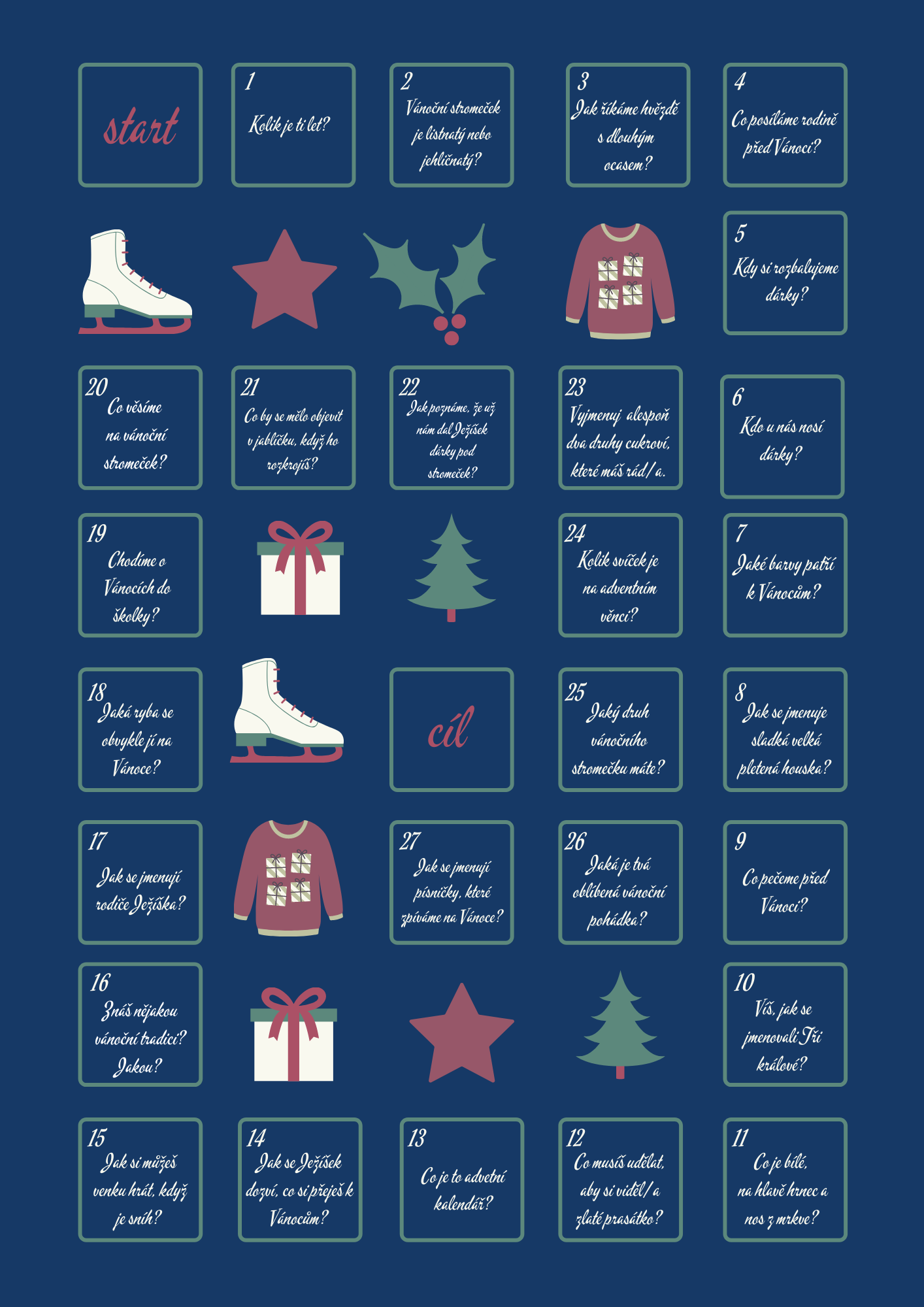 